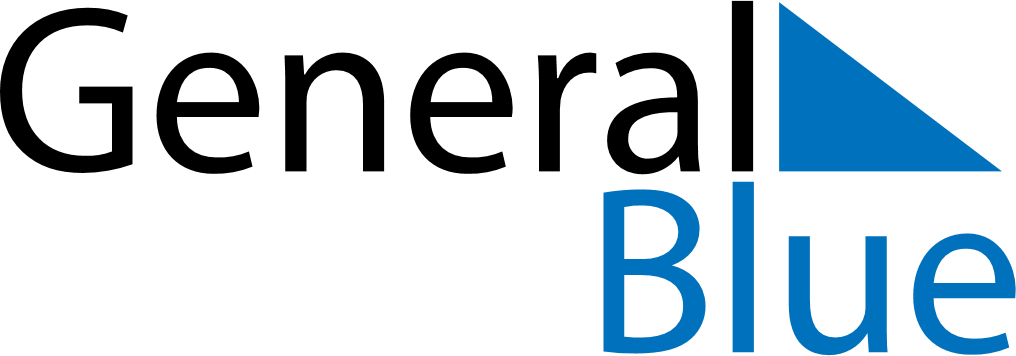 June 2024June 2024June 2024June 2024June 2024June 2024June 2024Rikitea, Iles Tuamotu-Gambier, French PolynesiaRikitea, Iles Tuamotu-Gambier, French PolynesiaRikitea, Iles Tuamotu-Gambier, French PolynesiaRikitea, Iles Tuamotu-Gambier, French PolynesiaRikitea, Iles Tuamotu-Gambier, French PolynesiaRikitea, Iles Tuamotu-Gambier, French PolynesiaRikitea, Iles Tuamotu-Gambier, French PolynesiaSundayMondayMondayTuesdayWednesdayThursdayFridaySaturday1Sunrise: 6:33 AMSunset: 5:21 PMDaylight: 10 hours and 48 minutes.23345678Sunrise: 6:34 AMSunset: 5:21 PMDaylight: 10 hours and 47 minutes.Sunrise: 6:34 AMSunset: 5:21 PMDaylight: 10 hours and 47 minutes.Sunrise: 6:34 AMSunset: 5:21 PMDaylight: 10 hours and 47 minutes.Sunrise: 6:34 AMSunset: 5:21 PMDaylight: 10 hours and 46 minutes.Sunrise: 6:35 AMSunset: 5:21 PMDaylight: 10 hours and 46 minutes.Sunrise: 6:35 AMSunset: 5:21 PMDaylight: 10 hours and 45 minutes.Sunrise: 6:36 AMSunset: 5:21 PMDaylight: 10 hours and 45 minutes.Sunrise: 6:36 AMSunset: 5:21 PMDaylight: 10 hours and 44 minutes.910101112131415Sunrise: 6:36 AMSunset: 5:21 PMDaylight: 10 hours and 44 minutes.Sunrise: 6:37 AMSunset: 5:21 PMDaylight: 10 hours and 44 minutes.Sunrise: 6:37 AMSunset: 5:21 PMDaylight: 10 hours and 44 minutes.Sunrise: 6:37 AMSunset: 5:21 PMDaylight: 10 hours and 44 minutes.Sunrise: 6:37 AMSunset: 5:21 PMDaylight: 10 hours and 43 minutes.Sunrise: 6:38 AMSunset: 5:21 PMDaylight: 10 hours and 43 minutes.Sunrise: 6:38 AMSunset: 5:21 PMDaylight: 10 hours and 43 minutes.Sunrise: 6:38 AMSunset: 5:21 PMDaylight: 10 hours and 43 minutes.1617171819202122Sunrise: 6:39 AMSunset: 5:22 PMDaylight: 10 hours and 43 minutes.Sunrise: 6:39 AMSunset: 5:22 PMDaylight: 10 hours and 42 minutes.Sunrise: 6:39 AMSunset: 5:22 PMDaylight: 10 hours and 42 minutes.Sunrise: 6:39 AMSunset: 5:22 PMDaylight: 10 hours and 42 minutes.Sunrise: 6:39 AMSunset: 5:22 PMDaylight: 10 hours and 42 minutes.Sunrise: 6:40 AMSunset: 5:22 PMDaylight: 10 hours and 42 minutes.Sunrise: 6:40 AMSunset: 5:23 PMDaylight: 10 hours and 42 minutes.Sunrise: 6:40 AMSunset: 5:23 PMDaylight: 10 hours and 42 minutes.2324242526272829Sunrise: 6:40 AMSunset: 5:23 PMDaylight: 10 hours and 42 minutes.Sunrise: 6:40 AMSunset: 5:23 PMDaylight: 10 hours and 42 minutes.Sunrise: 6:40 AMSunset: 5:23 PMDaylight: 10 hours and 42 minutes.Sunrise: 6:41 AMSunset: 5:24 PMDaylight: 10 hours and 42 minutes.Sunrise: 6:41 AMSunset: 5:24 PMDaylight: 10 hours and 43 minutes.Sunrise: 6:41 AMSunset: 5:24 PMDaylight: 10 hours and 43 minutes.Sunrise: 6:41 AMSunset: 5:24 PMDaylight: 10 hours and 43 minutes.Sunrise: 6:41 AMSunset: 5:25 PMDaylight: 10 hours and 43 minutes.30Sunrise: 6:41 AMSunset: 5:25 PMDaylight: 10 hours and 43 minutes.